Додаток 3 до ТДпроєктДоговір про закупівлю____м. Обухів                                                                             «______» ______________ 2023 рокуУправління освіти виконавчого комітету Обухівської міської ради в особі начальника Коломієць Олени Геннадіївни, що діє на підставі Положення (далі — Замовник), з однієї сторони, і _______________ в особі ________________, який діє на підставі ____________ (далі — Постачальник), з другої сторони, далі разом — Сторони, керуючись Законом України «Про публічні закупівлі», з урахуванням постанови Кабінету Міністрів України від 12 жовтня 2022 року № 1178 «Про затвердження особливостей здійснення публічних закупівель товарів, робіт і послуг для замовників, передбачених Законом України "Про публічні закупівлі", на період дії правового режиму воєнного стану в Україні та протягом 90 днів з дня його припинення або скасування», уклали цей Договір про таке:1. Предмет Договору1.1. Постачальник зобов’язується поставити та передати у власність Замовника ДК 021:2015 - 37450000-7 Спортивний інвентар для полів і кортів «Спортивні товари та інвентар» (далі — Товар), визначений в асортименті, кількості та за цінами, які зазначені у Специфікації (Додаток 1 до Договору), а Замовник зобов’язується прийняти Товар та сплатити його вартість у порядку та на умовах, що визначено цим Договором.1.2. Обсяг закупівлі Товару, що є предметом цього Договору, може бути зменшений залежно від реального фінансування Замовника.1.3. Постачальник гарантує, що Товар, який є предметом Договору  належить йому на праві власності або іншому речовому праві, що надає йому право розпоряджатися Товаром, є новим і не був у використанні, не перебуває під забороною відчуження, арештом, не є предметом застави та іншим засобом забезпечення виконання зобов’язань перед будь-якими фізичними або юридичними особами, державними органами і державою, а також не є предметом будь-якого іншого обтяження чи обмеження, передбаченого чинним  законодавством України.Якість та гарантійний строк Товару2.1. Постачальник повинен поставити Замовнику новий Товар, якість якого відповідає умовам, встановленим чинним законодавством України для цієї категорії Товару. Технічні та якісні характеристики Товару повинні відповідати чинним нормативним актам (державним стандартам / технічним умовам / нормам).2.2. Постачальник гарантує якість Товару.2.3. Постачальник повинен засвідчити якість Товару, що постачається, належним чином оформленими документами, які надаються разом із Товаром (товаросупровідними документами: бухгалтерські документи та документи, що засвідчують якість Товару).2.4. Прийняття Замовником неякісного Товару не звільняє Постачальника від зобов’язань поставити якісний Товар, термін поставки при цьому визначається датою поставки якісного Товару.2.5. Замовник має право відмовитися від прийняття Товару, який не відповідає за якістю умовам Договору. Товар неналежної якості підлягає обов’язковому поверненню Постачальнику.2.6. У разі поставки Товару неналежної якості або виявлення недоліків (дефектів, невідповідності), у тому числі товарного вигляду, поставленого Товару упродовж дії гарантійного строку Постачальник зобов’язується за власний рахунок усунути недоліки (дефекти) або замінити Товар неналежної якості. Замовник зобов'язаний повідомити Постачальника щодо поставленого неналежної якості Товару або виявлення недоліків (дефектів, невідповідності), у тому числі товарного вигляду, в найкоротші строки, а Постачальник зобов’язується наступного дня, з дати отримання від Замовника такого повідомлення направити свого представника для з’ясування обставин виникнення недоліків (дефектів) Товару, при цьому Сторони складають та підписують Дефектний Акт, в якому встановлюють причини та терміни усунення недоліків (дефектів) або заміни Товару. Якщо Постачальник не з’явиться у зазначений строк, Замовник складає такий Дефектний Акт одноособово.2.7. Усі витрати, пов’язані з усуненням недоліків (дефектів) або заміною неякісного Товару, несе Постачальник. У разі заміни Товару гарантійний строк обчислюється заново від дня його заміни.3. Ціна Договору3.1. Ціна на Товар встановлюється в національній валюті України — гривні.3.2. Ціна Договору становить ______________________________________________.3.3. Ціна цього Договору включає: ціну Товару, всі податки, збори та інші обов’язкові платежі, витрати, пов’язані з передпродажною підготовкою та реалізацією Товару Замовнику, всі витрати Постачальника, враховуючи вартість транспортних послуг на доставку Товару до місця поставки, визначеного цим Договором, здійснення вантажно-розвантажувальних послуг при поставці Товару; занос Товару в приміщення; перевірку комплектності, цілісності та відсутності пошкоджень у присутності представників Замовника, а також монтаж та підключення товару.3.4. Ціна Договору може бути зменшеною за взаємною згодою Сторін та згідно з іншими умовами, що передбачені цим Договором. 4. Порядок здійснення оплати4.1. Розрахунок за поставлений Товар здійснюється в розмірі 100 % упродовж 60 (шістдесяти) банківських днів з дати поставки Товару на адресу Замовника на підставі наданого оригіналу видаткової накладної на Товар.4.2. Розрахунки за цим Договором здійснюються відповідно до підпункту 2 пункту 19 Порядку виконання повноважень Державною казначейською службою в особливому режимі в умовах воєнного стану, затвердженого постановою Кабінету Міністрів України від 9 червня 2021 року № 590 (зі змінами та доповненнями) в національній валюті України гривні у безготівковій формі шляхом перерахування належних до сплати сум коштів на поточний рахунок Постачальника, що вказаний у цьому Договорі. Замовник здійснює оплату в межах отриманого бюджетного фінансування.4.3. У разі затримки бюджетного фінансування розрахунок за поставлений Товар здійснюється упродовж 5 (п’яти) банківських днів з дати отримання Замовником бюджетного призначення на фінансування закупівлі на свій реєстраційний рахунок. 4.4. Замовник не здійснює оплату за поставлений Товар, та така несплата не є порушенням строку оплати зі сторони Замовника у випадку ненадання Постачальником оригіналу видаткової накладної на оплату чи її неналежного  оформлення.4.5. Усі платіжні документи за даним Договором оформлюються з дотриманням усіх вимог чинного законодавства України, що зазвичай ставляться до змісту і форми таких документів.5. Поставка Товару5.1. Місце поставки Товару: згідно Дислокації (Додаток 3 до договору).5.2. Строк поставки Товару: до 25 грудня 2023 р.5.3. Поставка Товару здійснюється за адресами, які зазначені в Договорі.5.4. Поставка Товару та занесення до приміщення навчального закладу здійснюється за рахунок Постачальника.5.5. Поставка Товару повинна здійснюватися Постачальником не пізніше 3 (третього) робочого дня з дати одержання відповідної заявки Замовника.5.6. Товар повинен бути упакованим Постачальником в упаковку, яка відповідає характеру Товару цього виду, таким чином, щоб забезпечити його збереження від пошкоджень або знищення, атмосферних опадів при транспортуванні, зберіганні та здійсненні вантажно-розвантажувальних послуг при поставці. Постачальник несе ризик за пошкодження або знищення Товару до моменту поставки його Замовнику.5.7. Постачальник зобов’язується одночасно з поставкою Товару надати оформлені належним чином акт про прийняття-передання товару та документи, що підтверджують якість, походження та кількість Товару.5.8. Датою поставки Товару є дата, коли Товар було передано у власність Замовника в місці поставки з моменту та на підставі підписаної Сторонами видаткової накладної на Товар. Товар вважається переданим Замовнику у кількості та якості в місці поставки з моменту та на підставі підписаної Сторонами видаткової накладної на Товар. 5.9. Зобов’язання Постачальника щодо поставки Товару вважаються виконаними в повному обсязі з моменту передання Товару належної якості у власність Замовника у місці поставки з моменту та на підставі підписаної Сторонами видаткової накладної на Товар.5.10. Право власності на Товар переходить від Постачальника до Замовника з моменту підписання Сторонами видаткової накладної на Товар та передання Товару Замовнику в місці поставки.6. Права та обов’язки Сторін6.1. Замовник зобов’язаний:6.1.1. Своєчасно та в повному обсязі здійснювати розрахунки за поставлений Товар.6.1.2. Приймати поставлений Товар згідно з видатковою накладною Товару.6.1.3. Оглянути поставлений Товар у день поставки.6.2. Замовник має право:6.2.1. Достроково, в односторонньому порядку, розірвати цей Договір у разі невиконання та / або неналежного виконання зобов’язань Постачальником шляхом направлення офіційного листа про це Постачальнику згідно з адресою, яка зазначена в розділі «15. Місцезнаходження та банківські реквізити Сторін» цього Договору. Офіційний лист про розірвання цього Договору надсилається Постачальнику за 10 календарних днів до бажаної дати розірвання. Цей Договір вважатиметься розірваним з дати, що зазначена в офіційному листі про розірвання Договору.6.2.2. Контролювати поставку Товару у строки, встановлені цим Договором.6.2.3. Залучати фахівців Замовника або сторонніх експертів для приймання Товару від Постачальника.6.2.4. Повернути неякісний Товар Постачальнику.6.2.5. Зменшувати обсяг закупівлі Товару та ціну (загальну вартість) цього Договору залежно від реального фінансування видатків на зазначені цілі, а також у випадку зменшення обсягу споживчої потреби Товару. У такому разі Сторони вносять відповідні зміни до цього Договору.6.2.6. Повернути видаткову накладну на Товар Постачальнику без здійснення оплати в разі неналежного оформлення документів, зазначених у розділі 5 цього Договору (відсутність підписів тощо).6.2.7. При виявленні недоліків / дефектів / невідповідності (брак виробничий), у тому числі товарного вигляду, поставленого Товару умовам цього Договору направити Постачальнику претензію (рекламацію) з даними про характер виявленої невідповідності. Під браком виробничим слід розуміти властивість Товару, яка не відповідає вимогам, встановленим для цієї категорії Товару в нормативно-правових актах і нормативних документах, за якістю, стандартами, технічними умовами та іншим нормам технічної документації, умовам цього Договору.6.2.8. Відмовитися від приймання Товару в разі ненадання документів, що підтверджують відповідність якості Товару, що поставляється за цим Договором, вимогам стандартів, технічних умов, інших нормативних актів, що встановлюють вимоги до їх якості, умовам цього Договору, а також документів, необхідних для такого підтвердження згідно з чинним законодавством України.6.3. Постачальник зобов’язаний:6.3.1. Забезпечити поставку Товару в терміни, встановлені цим Договором.6.3.2. Забезпечити відповідність якості Товару встановленим нормам якості на такий Товар.6.3.3. Надавати разом із Товаром супроводжувальні документи, що підтверджують якість Товару.6.3.4. Усунути недоліки (дефекти) Товару або замінити неякісний Товар на Товар належної якості в порядку, визначеному розділом 2 цього Договору. 6.4. Постачальник має право:6.4.1. Своєчасно та в повному обсязі отримати плату за поставлений Товар.7. Відповідальність Сторін7.1. У разі невиконання або неналежного виконання своїх зобов’язань за Договором Сторони несуть відповідальність, передбачену чинним законодавством України та цим Договором.7.2. За непоставку, несвоєчасну поставку або недопоставку Товару, або порушення строку заміни неякісного (невідповідного) Товару на якісний (відповідний), Постачальник сплачує Замовнику пеню в розмірі 0,1 % від вартості непоставленого, несвоєчасно поставленого або недопоставленого Товару за кожний день прострочення поставки, а за прострочення понад 30 (тридцять) днів додатково стягується штраф у розмірі 7 % від вказаної суми.7.3. За порушення умов Договору щодо якості Товару з Постачальника стягується штраф у розмірі 20 % від вартості неякісного Товару.7.4. Штрафні санкції, зазначені в пункті 7.2. та пункті 7.3. даного Договору сплачуються Постачальником протягом 10 (десяти) календарних днів після отримання відповідної вимоги Замовника.7.5. Замовник не несе відповідальності за затримку бюджетного фінансування та зобов’язується здійснити оплату за Товар згідно з пунктом 4.3. Сторони погодились, що Замовник звільняється від сплати будь-яких штрафів, пені, стягнень, інших санкцій тощо стосовно несвоєчасного виконання фінансових зобов’язань за цим Договором, яке викликане затримкою бюджетного фінансування.7.6. У випадках, не передбачених умовами цього Договору, Сторони несуть відповідальність, передбачену чинним законодавством України. 7.7. Сплата штрафних санкцій не звільняє винну Сторону від виконання своїх зобов’язань за цим Договором. Винна Сторона відшкодовує суму штрафних санкцій чи/або збитків на підставі претензії протягом 10 (десять) календарних днів з моменту отримання претензії шляхом перерахування грошових коштів на розрахунковий рахунок іншої Сторони. Претензія направляється шляхом повідомлення на електронну адресу винної Сторони, зазначену в цьому Договорі, та/або шляхом направлення цінним листом з описом вкладення та повідомленням на поштову адресу винної Сторони та вважається отриманою на чотирнадцятий день після дня її відправлення.8. Обставини непереборної сили (форс-мажор)8.1. Сторони звільняються від відповідальності за невиконання або неналежне виконання зобов’язань за цим Договором у разі виникнення обставин непереборної сили, які не існували під час укладання Договору та виникли поза волею Сторін. Під непереборною силою в цьому Договорі розуміються будь-які надзвичайні або невідворотні події зовнішнього щодо Сторін характеру або їх наслідки, які виникають без вини Сторін, поза їх волею або всупереч волі й бажанню Сторін, і які не можна, за умови застосування звичайних для цього заходів, передбачити й не можна при всій обережності й передбачливості запобігти (уникнути), у тому числі, але не винятково стихійні явища природного характеру (землетруси, повені, урагани, руйнування в результаті блискавки й т. п.), нещастя біологічного, техногенного й антропогенного походження (вибухи, пожежі, вихід з ладу машин і устаткування, масові епідемії та ін.), обставини суспільного життя (війна, воєнні дії, блокади, громадські заворушення, прояви тероризму, масові страйки й локаути, бойкоти та ін.).8.2. Сторона, що не може виконувати зобов’язання за цим Договором унаслідок дії обставин непереборної сили, повинна протягом 14-ти календарних днів з моменту їх виникнення повідомити про це іншу Сторону в письмовій формі шляхом направлення офіційного листа на офіційну електронну адресу (або електронну адресу, зазначену в договорі). Неповідомлення або несвоєчасне повідомлення про настання чи припинення обставин непереборної сили позбавляє Сторону права посилатися на них як на обставини, що звільняють від відповідальності за невиконання або неналежне виконання зобов’язань за цим Договором.8.3. Сторона, для якої склались форс-мажорні обставини (обставини непереборної сили), зобов’язана надати іншій Стороні документ, виданий Торгово-промисловою палатою України, яким засвідчене настання форс-мажорних обставин (обставин непереборної сили).Сторона, для якої склались форс-мажорні обставини (обставини непереборної сили), пов’язані з військовою агресією російської федерації проти України, що стала підставою введення воєнного стану, може надати іншій Стороні документ компетентних державних органів, який посвідчує наявність форс-мажорних обставин, пов’язаних з військовою агресією російської федерації проти України. У разі, якщо форс-мажорні обставини (обставини непереборної сили) пов’язані з військовою агресією російської федерації проти України, що стала підставою введення воєнного стану, надання документа, виданого Торгово-промисловою палатою України, не вимагається для підтвердження наявності форс-мажорних обставин (обставин непереборної сили).Документи, зазначені в цьому пункті, Сторона, для якої склались форс-мажорні обставини (обставини непереборної сили), повинна надати іншій Стороні в розумний строк, але не пізніше ніж 14 днів з моменту припинення дії форс-мажорних обставин (обставин непереборної сили) та їх наслідків.8.4. У разі, коли строк дії обставин непереборної сили триває більше 6-ти місяців, кожна із Сторін в установленому порядку має право розірвати цей Договір достроково шляхом направлення іншій Стороні офіційного листа на офіційну електронну адресу (або електронну адресу, зазначену в цьому Договорі) не менш ніж за 30 календарних днів до бажаної дати розірвання, яка обов’язково зазначається в такому листі.8.5. Якщо обставини непереборної сили та (або) їх наслідки тимчасово перешкоджають повному або частковому виконанню зобов’язань за цим Договором, час виконання зобов’язань продовжується на час дії таких обставин або усунення їх наслідків, але не більш ніж до кінця поточного, бюджетного року.8.6. У разі, якщо у зв’язку з виникненням обставин непереборної сили та (або) їх наслідків, за які жодна із сторін не відповідає, виконання зобов’язань за цим Договором є остаточно неможливим, то цей Договір вважається припиненим з моменту виникнення неможливості виконання зобов’язань за цим Договором, при цьому Сторони не звільняються від обов’язку сповістити іншу Сторону про настання обставин непереборної сили або виникнення їхніх наслідків (стаття 607 Цивільного кодексу України).8.7. Наслідки розірвання даного Договору, у тому числі його одностороннього розірвання, визначаються відповідно до умов цього Договору та чинного законодавства України.9. Вирішення спорів9.1. У випадку виникнення спорів або розбіжностей Сторони зобов’язуються вирішувати їх шляхом переговорів та консультацій.9.2. Усі неврегульовані спори, розбіжності чи вимоги, які виникають з цього Договору або у зв’язку з ним, зокрема такі, що стосуються його виконання, порушення, припинення або визнання недійсним, підлягають вирішенню в установленому законодавством порядку.10. Оперативно-господарські санкції 10.1. Сторони дійшли взаємної згоди щодо можливості застосування оперативно-господарської санкції, зокрема відмови від встановлення на майбутнє господарських відносин із Стороною, яка порушує зобов’язання (пункт 4 частини першої статті 236 Господарського кодексу України).10.2. Відмова від встановлення на майбутнє господарських відносин із Стороною, яка порушує зобов’язання, може застосовуватися Замовником до Постачальника за невиконання Постачальником своїх зобов’язань перед Замовником у частині, що стосується: — якості поставленого Товару;— розірвання аналогічного за своєю природою Договору з Замовником у разі прострочення строку поставки Товару;— розірвання аналогічного за своєю природою Договору з Замовником у разі прострочення строку усунення дефектів.10.3. У разі порушення Постачальником умов щодо порядку та строків постачання Товару, якості поставленого Товару Замовник має право в будь-який час (як упродовж строку дії цього Договору, так і впродовж одного року після спливу строку дії цього Договору) застосувати до Постачальника оперативно-господарську санкцію у формі відмови від встановлення на майбутнє господарських зв’язків (далі — Санкція).10.4. Строк дії Санкції визначає Замовник, але він не буде перевищувати 3 (трьох) років з моменту початку її застосування. Замовник повідомляє Постачальника про застосування до нього Санкції та строк її дії шляхом направлення повідомлення на електронну адресу Постачальника, зазначену в цьому Договорі, та/або шляхом направлення цінним листом з описом вкладення та повідомленням на адресу Постачальника, яка зазначена в розділі «15. Місцезнаходження та банківські реквізити Сторін» цього Договору.Усі документи (листи, повідомлення, інша кореспонденція), що будуть відправлені Замовником на адресу Постачальника, вказану в цьому Договорі, вважаються такими, що були відправлені належним чином належному отримувачу до тих пір, поки Постачальник письмово не повідомить Замовника про зміну свого місцезнаходження, поштової адреси, електронної адреси (з доказами про отримання Замовником такого повідомлення).Уся кореспонденція, що направляється Замовником, вважається отриманою Постачальником не пізніше 14 (чотирнадцяти) днів з моменту її відправки Замовником на адресу Постачальника, зазначену в Договорі.11. Порядок змін умов Договору11.1. Зміни до Договору можуть вноситись у випадках, передбачених законом і цим Договором, та оформляються в письмовій формі шляхом укладання відповідної додаткової угоди, яка підписується уповноваженими представниками обох Сторін, скріплюється печатками Сторін (за наявності) та є невід’ємною частиною Договору. 11.2. Пропозицію щодо внесення змін до Договору може зробити кожна зі Сторін Договору.11.3. Пропозиція щодо внесення змін до Договору має містити обґрунтування необхідності внесення таких змін і виражати намір особи, яка її зробила, вважати себе зобов’язаною у разі її прийняття. Обмін інформацією щодо внесення змін до Договору здійснюється у письмовій формі шляхом взаємного листування.11.4. Зміна істотних умов Договору допускається у таких випадках:11.4.1. зменшення обсягів закупівлі, зокрема з урахуванням фактичного обсягу видатків замовника. Сторони можуть внести зміни до договору про закупівлю у разі зменшення обсягів закупівлі, зокрема з урахуванням фактичного обсягу видатків Замовника, а також у випадку зменшення обсягу споживчої потреби товару. У такому випадку ціна договору про закупівлю зменшується залежно від зміни таких обсягів;11.4.2. погодження зміни ціни за одиницю товару в договорі про закупівлю у разі коливання ціни такого товару на ринку, що відбулося з моменту укладення договору про закупівлю або останнього внесення змін до договору про закупівлю в частині зміни ціни за одиницю товару. Зміна ціни за одиницю товару здійснюється пропорційно коливанню ціни такого товару на ринку (відсоток збільшення ціни за одиницю товару не може перевищувати відсоток коливання (збільшення) ціни такого товару на ринку) за умови документального підтвердження такого коливання та не повинна призвести до збільшення суми, визначеної в договорі про закупівлю на момент його укладення.У разі коливання ціни такого товару  на ринку, що відбулося з моменту укладення договору про закупівлю або останнього внесення змін до договору про закупівлю в частині зміни ціни за одиницю товару, Постачальник письмово звертається до Замовника щодо зміни ціни за одиницю товару. Наявність факту коливання ціни такого товару на ринку підтверджується довідкою/ами або листом/ами (завіреними копіями цих довідки/ок або листа/ів) відповідних органів, установ, організацій, які уповноважені надавати відповідну інформацію щодо коливання ціни такого товару на ринку. До розрахунку ціни за одиницю товару приймається ціна щодо розміру ціни на товар на момент укладання Договору (з урахуванням внесених раніше змін до Договору про закупівлю) та на момент звернення до вказаних органів, установ, організацій, що підтверджує коливання (зміни) цін на ринку такого товару, що є предметом закупівлі за цим Договором; 11.4.3. покращення якості предмета закупівлі за умови, що таке покращення не призведе до збільшення суми, визначеної в договорі про закупівлю. Сторони можуть внести зміни до договору у разі покращення якості предмета закупівлі за умови, що така зміна не призведе до зміни предмета закупівлі та відповідає тендерній документації в частині встановлення вимог та функціональних характеристик до предмета закупівлі і є покращенням його якості. Підтвердженням можуть бути документи технічного характеру з відповідними висновками, яке не впливає на функціональні характеристики предмета закупівлі;11.4.4. продовження строку дії договору про закупівлю та/або строку виконання зобов’язань щодо передачі товару в разі виникнення документально підтверджених об’єктивних обставин, що спричинили таке продовження, у тому числі обставин непереборної сили, затримки фінансування витрат замовника, за умови, що такі зміни не призведуть до збільшення суми, визначеної в договорі про закупівлю. Строк дії Договору та виконання зобов'язань  може продовжуватись у разі виникнення документально підтверджених об’єктивних обставин, що спричинили таке продовження, у тому числі непереборної сили, затримки фінансування витрат Замовника, за умови, що такі зміни не призведуть до збільшення суми, визначеної в договорі. Форма документального підтвердження об’єктивних обставин визначатиметься Замовником у момент виникнення об’єктивних обставин (з огляду на їхні особливості) з дотриманням чинного законодавства;11.4.5. погодження зміни ціни в договорі про закупівлю в бік зменшення (без зміни кількості (обсягу) та якості товарів, робіт і послуг). Сторони можуть внести зміни до Договору в разі узгодженої зміни ціни в бік зменшення (без зміни кількості (обсягу) та якості товарів);11.4.6. зміни ціни в договорі про закупівлю у зв’язку зі зміною ставок податків і зборів та/або зміною умов щодо надання пільг з оподаткування — пропорційно до зміни таких ставок та/або пільг з оподаткування, а також у зв’язку зі зміною системи оподаткування пропорційно до зміни податкового навантаження внаслідок зміни системи оподаткування;Сторони можуть внести зміни до Договору в разі зміни згідно із законодавством ставок податків і зборів та/або зміною умов щодо надання пільг з оподаткування – пропорційно до зміни таких ставок та/або пільг з оподаткування, а також у зв’язку зі зміною системи оподаткування пропорційно до зміни податкового навантаження внаслідок зміни системи оподаткування. Зміна ціни у зв’язку зі зміною ставок податків і зборів та/або зміною умов щодо надання пільг з оподаткування — пропорційно до зміни таких ставок та/або пільг з оподаткування, а також у зв’язку зі зміною системи оподаткування пропорційно до зміни податкового навантаження внаслідок зміни системи оподаткування. Може відбуватися як в бік збільшення, так і в бік зменшення, сума Договору може змінюватися залежно від таких змін без зміни обсягу закупівлі. Підтвердженням можливості внесення таких змін будуть чинні (введені в дію) нормативно-правові акти Держави;11.4.7. зміни встановленого згідно із законодавством органами державної статистики індексу споживчих цін, зміни курсу іноземної валюти, зміни біржових котирувань або показників Platts, ARGUS, регульованих цін (тарифів), нормативів, середньозважених цін на електроенергію на ринку “на добу наперед”, що застосовуються в договорі про закупівлю, у разі встановлення в договорі про закупівлю порядку зміни ціни.Сторони можуть внести відповідні зміни в разі зміни регульованих цін (тарифів), при цьому підтвердженням можливості внесення таких змін будуть чинні (введені в дію) нормативно-правові акти  відповідного уповноваженого органу або Держави щодо встановлення регульованих цін (застосовується у разі зміни ціни, у зв’язку зі зміною регульованих цін (тарифів); 11.4.8. зміни умов у зв’язку із застосуванням положень частини шостої статті 41 Закону, а саме дія договору про закупівлю може бути продовжена на строк, достатній для проведення процедури закупівлі на початку наступного року в обсязі, що не перевищує 20 відсотків суми, визначеної в початковому договорі про закупівлю, укладеному в попередньому році, якщо видатки на досягнення цієї цілі затверджено в установленому порядку. Ці зміни можуть бути внесені до закінчення терміну дії договору про закупівлю. 11.5. Зміна Договору допускається лише за згодою Сторін, якщо інше не встановлено Договором або законом. Водночас Договір може бути змінено або розірвано за рішенням суду на вимогу однієї зі Сторін у разі істотного порушення Договору другою Стороною та в інших випадках, встановлених Договором або законом.12. Строк дії Договору про закупівлю12.1. Договір набирає чинності з дня його підписання уповноваженими представниками обох Сторін, скріплюється печатками Сторін (за наявності) і діє до 31.12.2023 року, але в будь-якому разі до повного виконання Сторонами своїх зобов’язань за цим Договором.12.2. У разі дострокового виконання Сторонами своїх зобов’язань за цим Договором зобов'язання припиняється його виконанням, проведеним належним чином, що підтверджується актом про прийняття-передання Товару та документом, який підтверджує повний розрахунок за цим Договором.12.3. Цей Договір складений українською мовою у двох примірниках, що мають однакову юридичну силу, по одному примірнику для кожної зі Сторін.13. Інші умови13.1. Дія Договору припиняється:— за згодою Сторін;— з інших підстав, передбачених цим Договором та чинним законодавством України.13.2. Істотними умовами цього Договору є предмет (найменування, кількість, якість), ціна та строк дії Договору. Інші умови Договору про закупівлю істотними не є та можуть змінюватися відповідно до норм Господарського та Цивільного кодексів.13.3. Усі повідомлення, заяви та претензії, пов’язані з виконанням цього Договору або такі, що випливають з нього, повинні надсилатися Сторонами безпосередньо одна одній за вказаними в цьому Договорі адресами, електронними адресами Сторін.13.4. Представники Сторін, уповноважені на укладання цього Договору, погодились, що їхні персональні дані, які стали відомі Сторонам у зв’язку з укладанням цього Договору, включаються до баз персональних даних Сторін. Підписуючи цей Договір, уповноважені представники Сторін дають згоду (дозвіл) на обробку їхніх персональних даних з метою підтвердження повноважень на укладання цього Договору, забезпечення виконання цього Договору, а також у випадках та в порядку, передбачених чинним законодавством України.13.5. Кожна Сторона несе повну відповідальність за правильність указаних нею в Договорі реквізитів. Сторони зобов’язуються своєчасно в письмовій формі повідомляти одна одну про зміну поштових, банківських та інших реквізитів упродовж 2 (двох) робочих днів з моменту їх зміни, а в разі неповідомлення в установлений строк несуть ризик настання пов’язаних з цим несприятливих наслідків.13.6. Дострокове розірвання Договору за ініціативою однієї зі Сторін можливе при направленні повідомлення у письмовій формі з бажаною датою розірвання (офіційний лист на адресу Сторони згідно з розділом «15. Місцезнаходження та банківські реквізити Сторін» цього Договору) іншої Сторони не менше ніж за 14 (чотирнадцять) календарних днів. Дострокове розірвання Договору за ініціативою однієї зі Сторін оформляється у письмовій формі шляхом укладання відповідної додаткової угоди, яка підписується уповноваженими представниками обох Сторін, скріплюється печатками Сторін (за наявності).13.7. У випадках, не передбачених цим Договором, Сторони керуються чинним законодавством України.14. Додатки до Договору14.1. Невід’ємною частиною цього Договору є: Додаток 1: Специфікація.Додаток 2: Інформація про необхідні технічні, якісні та кількісні характеристики предмета закупівлі — технічні вимоги (завдання).Додаток 3: Дислокація закладів освіти15. Місцезнаходження та банківські реквізити СторінДодаток 1 до Договору про закупівлю ____ від «___»_________2023 рокуСПЕЦИФІКАЦІЯДК 021:2015 - 37450000-7 Спортивний інвентар для полів і кортів «Спортивні товари та інвентар»Додаток 2до Договору про закупівлю ____ від «___»_________2023 рокуТехнічні, якісні та кількісні характеристики до предмета закупівлі:ТЕХНІЧНІ ВИМОГИ (ЗАВДАННЯ)на закупівлю товару згідно з кодом ДК 021:2015 - 37450000-7 Спортивний інвентар для полів і кортів «Спортивні товари та інвентар»Ціна товару включає витрати з транспортування до місця призначення, страхування, навантаження, розвантаження, податків і зборів, необхідних платежів, що сплачуються або мають бути сплачені згідно із законодавством України, у тому числі які доручатимуться для виконання третім особам та будь-які інші витрати необхідні для виконання договору про закупівлю. Учасник забезпечує постачання та розвантаження товару своїми силами і за свій рахунок до приміщення закладу.  Поставка товару  здійснюється однією партією, транспортом учасника-переможця до закладів освіти Обухівської міської територіальної громади Київської області згідно Додатку 4.Товар повинен бути новим (не бути такими, що вживався чи експлуатувався).Товар повинен передаватися замовнику в неушкодженій оригінальній упаковці з необхідними реквізитами виробника, не брудний. Упаковка не повинна бути деформованою або пошкодженою. Якість Товару повинна відповідати вимогам чинного законодавства України, що встановлені до даного виду товару.При поставці товар обов’язково супроводжується: декларацією виробника, або протоколом випробування, або якісним посвідченням, або сертифікатом якості, або іншим документом щодо предмету закупівлі та товарно–транспортною накладною.У разі відсутності в Учасника одного або більше найменування товару, вказаного в технічних вимогах, така пропозиція не приймається до розгляду.Учасник в складі тендерної пропозиції також повинен надати:Протокол випробування або якісне посвідчення або сертифікат якості щодо предмету закупівлі, або іншого документу про якість наданої продукції на кожне найменування товару. Ми __________________________________________ у разі перемоги у торгах та укладенні договору про закупівлю згодні та підтверджуємо свою можливість і готовність виконувати усі вимоги Замовника, зазначені у інформації про необхідні технічні, якісні та кількісні характеристики (у т.ч. технічній специфікації). Дата     Посада, прізвище, ініціали, підпис уповноваженої особи Учасника, завірені печаткою.Додаток № 3до Договору № __________від «_____» __________________ 2023 рокуДислокація закладів дошкільної та загальної середньої освітиЗАМОВНИКУправління освіти виконавчого комітетуОбухівської міської радиПОСТАЧАЛЬНИК____________________________Місцезнаходження:08703, Київська область, м. Обухів, вул. Каштанова 13Банківські реквізити:IBAN:UA048201720344220013000077672IBAN:UA958201720344250012000077672Держказначейська служба УкраїниМФО 820172Код ЄДРПОУ 37361483e-mail: Тел. (066) 7850152Місцезнаходження:Класифікація суб’єкта господарювання:__________________________________Банківські реквізити: IBAN:UA_________________в_________________Код ЄДРПОУ_______________ІПН________________________свідоцтво платника ПДВ________________e-mail:_______________________________Тел._________________________________Начальник______________/ О.Г. Коломієць /МП______________/____________________/МП№з/пНайменуванняОд.  вим.К-тьЦіна за одиницю,  з або без ПДВ, грн.Загальна вартість, з або без ПДВ, грн.1Бар'єри для стрибків у висоту (набір)набір72Дуги для підлізання (набір 4 шт)набір63Конус для тренувань шт.804М'яч гумовий дитячийшт.2005Фітбол дитячийшт.96Набір Бар'єрів регульованих шт.187Фрізбішт.368М'яч футбольнийшт.149Волани для бадмінтонушт.12910Волейбольний м'ячшт.6711Баскетбольний м'ячшт.4412Набір для бадмінтонунабір62ВСЬОГО:ВСЬОГО:ВСЬОГО:ВСЬОГО:ВСЬОГО:в тому числі ПДВв тому числі ПДВв тому числі ПДВв тому числі ПДВв тому числі ПДВЗагальна вартість: Загальна вартість: Загальна вартість: Загальна вартість: Загальна вартість: Загальна вартість: ЗАМОВНИКУправління освіти виконавчого комітетуОбухівської міської радиПОСТАЧАЛЬНИК____________________________Місцезнаходження:08703, Київська область, м. Обухів, вул. Каштанова 13Банківські реквізити:IBAN:UA048201720344220013000077672IBAN:UA958201720344250012000077672Держказначейська служба УкраїниМФО 820172Код ЄДРПОУ 37361483e-mail: Тел. (066) 7850152Місцезнаходження:Класифікація суб’єкта господарювання:__________________________________Банківські реквізити: IBAN:UA_________________в_________________Код ЄДРПОУ_______________ІПН________________________свідоцтво платника ПДВ________________e-mail:_______________________________Тел._________________________________Начальник______________/ О.Г. Коломієць/МП______________/____________________/МП№НайменуванняХарактеристикаКількістьОд.1Бар'єри для стрибків у висоту (набір)Матеріал:  МДФ і бука.Висота: 10-15см, 15-20см, 20-25см і 25-30 см, довжина від 70 см-73 см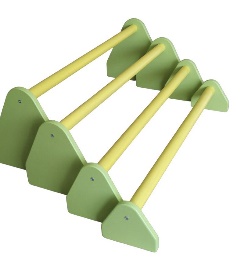 7шт.2Дуги для підлізання (набір 4 шт)Дуги: з фанери, Висота: 30/40см, 40/50см, 50/60 см, 60/70см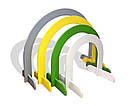 6шт.3Конус для тренувань Матеріал: пластикВисота: від 15см до 20 см.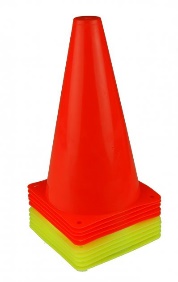 80шт.4М'яч гумовий дитячийМатераіл: гумаДіаметр від 20 до 22 см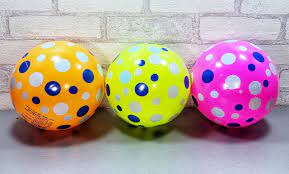 200шт.5Фітбол дитячийМатеріал: еластичний та пружний полівінілхлорид (PVC)Діаметр: від 43 до 45 см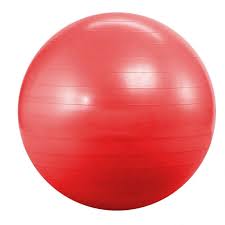 9шт.6Набір Бар'єрів регульованих Матеріал: ПластикШирина: від 45 cmВисота (регульована): 30 см, 15 см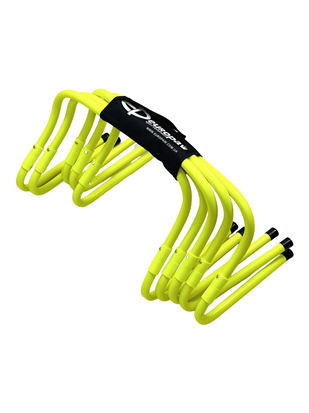 18шт.7ФрізбіМатеріал виробу:  пластик.Діаметр: від 25 см до 28 см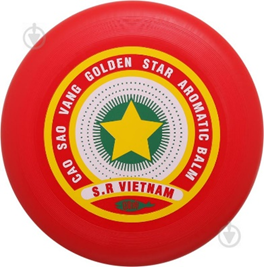 36шт.8М'яч футбольнийПризначення: для футболуРозмір: 5Клас: аматорськийМатеріал: поліуретанМатеріал камери: латексЗ'єднання панелей: ручний шов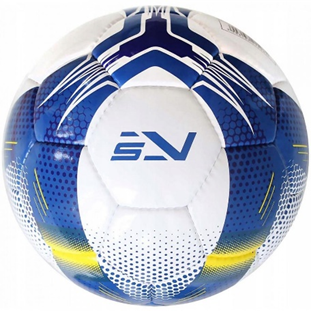 14шт.9Волани для бадмінтонуВолани – пір’євіДовжина чашки: 62 ммДіаметр- 66 ммВага -40 г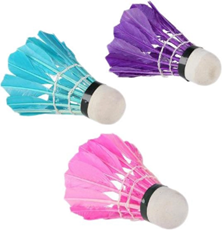 129шт.10Волейбольний м'ячМатеріал камери: бутилМатеріал покришки м’яча: середньої жорсткості штучна шкіраТип з’єднання: термошовРозмір: 5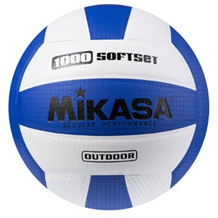 67шт.11Баскетбольний м'ячДеталі:Гума.Нейлонова обплетенняКлеєнийРозмір - 7Вага: 567 - 650 гДовжина кола: 749-780 мм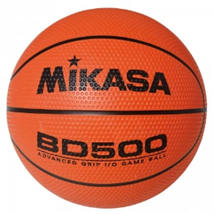 44шт.12Набір для бадмінтонуВага -  від 85 г (одна ракетка)Розміри (ДхШхВ) - 66х19,5х2 см (одна ракетка)Гнучкість: жорсткаРучка: 16,5х2,5х3 смСітка: 24,5х20х1 см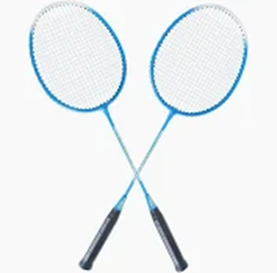 62шт.ЗАМОВНИКУправління освіти виконавчого комітетуОбухівської міської радиПОСТАЧАЛЬНИК____________________________Місцезнаходження:08703, Київська область, м. Обухів, вул. Каштанова 13Банківські реквізити:IBAN:UA048201720344220013000077672IBAN:UA958201720344250012000077672Держказначейська служба УкраїниМФО 820172Код ЄДРПОУ 37361483e-mail: Тел. (066) 7850152Місцезнаходження:Класифікація суб’єкта господарювання:__________________________________Банківські реквізити: IBAN:UA_________________в_________________Код ЄДРПОУ_______________ІПН________________________свідоцтво платника ПДВ________________e-mail:_______________________________Тел._________________________________Начальник______________/ О.Г. Коломієць/МП______________/____________________/МП1Дошкільний навчальний заклад (ясла-садок) комбінованого типу  «Зірочка»м. Обухів, вул.. Каштанова, 51.Дуги для підлізання – 1 набір 2.М’ячі гумові – 30 шт2Дошкільний навчальний заклад (ясла-садок) комбінованого типу «Катруся»м. Обухів, вул..Київська,1601.Дуги для підлізання – 1 набір2.М’ячі гумові – 20 шт3Дошкільний навчальний заклад (ясла-садок) комбінованого типу  «Рушничок»м. Обухів, вул..Київська,170 А1.Бар’єри для стрибків – 1 набір2.Дуги для підлізання – 1 набір2.М’ячі гумові – 4 шт4Дошкільний навчальний заклад (ясла-садок) комбінованого типу «Пролісок»м. Обухів, м-н Яблуневий, 211.Бар’єри для стрибків – 1 набір2.Дуги для підлізання – 1 набір3. М’ячі – 15 шт5Дошкільний навчальний заклад (ясла-садок) комбінованого типу «Світлячок»м. Обухів, вул..Чаплінського, 241.Бар’єри для стрибків – 3 набори2. М’ячі – 12 шт6Дошкільний навчальний заклад  (ясла-садок) комбінованого типу «Дударик»м. Обухів, вул.. Богдана Хмельницького,221. М’ячі – 10 шт7Дошкільний навчальний заклад (ясла-садок) комбінованого типу«Веселка»м. Обухів, вул..Миру, 10-а1.М’ячі – 30 шт2.Конус тренувальний – 10 шт8Григорівський заклад дошкільної освіти «Калинка» Обухівської міської ради Київської областіОбухівський район, с.Григорівка, вул. Героїв Майдану 31"А"1.М’ячі – 10 шт2.Фітболи – 5 шт9Дерев`янський заклад дошкільної освіти «Промінчик» Обухівської міської ради Київської областіОбухівський район, с.Дерев'яна, вул. Сонячна 3 -а1.М’ячі – 8 шт10Семенівський заклад дошкільної освіти «Зернятко» Обухівської міської ради Київської областіОбухівський район, с.Семенівка, вул. Макаренка 121.Бар’єри для стрибків – 1 набір2.М’ячі – 10 шт3.Конус тренувальний – 10 шт11Германівський заклад дошкільної освіти «Сонечко» Обухівської міської ради Київської областіОбухівський район, с.Германівка, ал. Виговського 41.М’ячі – 10 шт2.Конус тренувальний – 10 шт12Першотравенський заклад дошкільної освіти «Золотий ключик» Обухівської міської ради Київської областіОбухівський район, с.Перше Травня, вул. П.Гудима 211.М’ячі – 7 шт2.Конус тренувальний – 10 шт13Красненький Перший заклад дошкільної освіти «Капітошка»  Обухівської міської ради Київської областіОбухівський район,с. Красне Перше, вул. Юності 30 а1.М’ячі – 4 шт2.Конус тренувальний – 10 шт3.Фітболи – 4 шт14Долинянська гімназія Обухівської міської ради (дошкільне відділення)Обухівський район, с.Долина, вул. Миру, 6-а1.М’ячі – 10 шт2.Конус тренувальний – 10 шт15Краснослобідський ліцей Обухівської міської ради Київської області (дошкільне відділення)Обухівський район, с.Красна Слобідка, вул. І. Кабанця, 21.Дуги для підлізання – 1 набір2.М’ячі – 10 шт3.Конус тренувальний – 10 шт16Копачівська гімназія Обухівської міської ради Київської області (дошкільне відділення)Обухівський район, с.Копачів, вул. Шевченка, 31.Бар’єри для стрибків – 1 набір2.М’ячі – 10 шт17Маловільшанський заклад дошкільної освіти «Віночок» Обухівської міської ради Київської областіОбухівський район, с.Мала Вільшанка, вул. Васильківська 393.Конус тренувальний – 10 шт18Академічний ліцей №2 Обухівської міської ради Київської областім. Обухів, вул.Козацький шлях,11.Набір для бадмінтону-2 набору2.Баскетбольний м'яч-2 шт.3.Волани для бадмінтону-13шт.4.М'яч футбольний-2 шт.5.Фрізбі- 36.Бар'єри біг шт.ові( h=30 см) -1набір19Академічний ліцей №3 Обухівської міської ради Київської областім. Обухів, вул.. Миру 121.Набір для бадмінтону-15 наборів2.Баскетбольний м'яч-23шт.3.Волейбольний м'яч-28шт.4.Волани для бадмінтону-51шт.5.М'яч футбольний-10 шт.6.Фрізбі-15 шт.7.Бар'єри бігові( h=30 см) -1 набір20Академічний ліцей №4 Обухівської міської ради Київської областім. Обухів, вул.П. Остпенко, 261.Набір для бадмінтону-5 наборів2.Баскетбольний м'яч-8 шт.3.Волейбольний м'яч-7шт.4.Фрізбі-1шт.21Академічний ліцей №5 Обухівської міської ради Київської областім. Обухів, вул.. Лермонтова,241.Набір для бадмінтону-20 наборів2.Баскетбольний м'яч-10шт.3.Волейбольний м'яч-31шт.4.Волани для бадмінтону-50 шт.5.Бар'єри бігові( h=30 см) -10 наборів22Академічний ліцей ім. Володимира Мельника Обухівської міської ради Київської областім. Обухів, вул. 8 Листопада, 421.Набір для бадмінтону-10 наборів2.Фрізбі-10 шт.3.Бар'єри бігові( h=30 см) -3 набори23Германівський ліцей імені братів Гетьманів Обухівської міської ради Київської областіОбухівський район, с.Германівка, вул. Олени Ковальчук, 361.Волейбольний м'яч-1 шт2.Волани для бадмінтону-1шт3.М'яч футбольний-2шт.24Дерев’янська гімназія Обухівської міської ради Київської областіОбухівський район, с.Дерев'яна, вул. Шкільна, 171.Набір для бадмінтону-4 набори2.Баскетбольний м'яч-1шт.3.Волани для бадмінтону-2 шт.4.Фрізбі-1шт.25Копачівська гімназія Обухівської міської ради Київської області Обухівський район, с.Копачів, вул. Фрунзе, 11.Фрізбі-1шт2.Бар'єри бігові( h=30 см) -1 набір26Краснослобідський ліцей Обухівської міської ради Київської області Обухівський район, с.Красна Слобідка, вул. І. Кабанця, 21.Набір для бадмінтону-2 набори2.Волани для бадмінтону-3 шт.3.Фрізбі-3шт.4.Бар'єри бігові( h=30 см) -1 набір27Маловільшанська гімназія Обухівської міської ради Київської областіОбухівський район, с.Мала Вільшанка, вул. Васильківська, 391.Набір для бадмінтону-1 набір2.Волани для бадмінтону-1 шт.3.Фрізбі-2 шт.28Семенівський ліцей Обухівської міської ради Київської областіОбухівський район, с.Семенівка, вул. Шкільна, 41.Набір для бадмінтону-3 набори2.Волани для бадмінтону-8 шт.3.Бар'єри бігові( h=30 см) -1 набірЗАМОВНИКУправління освіти виконавчого комітетуОбухівської міської радиПОСТАЧАЛЬНИК____________________________Місцезнаходження:08703, Київська область, м. Обухів, вул. Каштанова 13Банківські реквізити:IBAN:UA048201720344220013000077672IBAN:UA958201720344250012000077672Держказначейська служба УкраїниМФО 820172Код ЄДРПОУ 37361483e-mail: Тел. (066) 7850152Місцезнаходження:Класифікація суб’єкта господарювання:__________________________________Банківські реквізити: IBAN:UA_________________в_________________Код ЄДРПОУ_______________ІПН________________________свідоцтво платника ПДВ________________e-mail:_______________________________Тел._________________________________Начальник______________/ О.Г. Коломієць/МП______________/____________________/МП